31.03.2015 г., Санкт-Петербург  «Использование аппликации в коррекции  зрительно-пространственного восприятия при автоматизации поставленных звуков в связной речи в условиях логопункта»Учитель-логопед Рожкова Марина ВикторовнаВ настоящее время значительно возросло число учащихся, письмо которых характеризуется большим количеством ошибок. При этом в категорию «неуспевающих» по русскому языку детей часто попадают и такие школьники, которые систематически занимаются в классе и дома, достаточно уверенно воспроизводят орфографические правила, не имеют выраженных отклонений со стороны нервно-психического и соматического здоровья, и  тем не менее в их письме изобилуют стойкие и разнообразные по видам ошибки. У детей старшего дошкольного возраста с речевыми нарушениями преобладают ошибки в ориентировке собственного тела, направлениях пространства и употреблении сложных предлогов, которое составляет 84% - 78%, ошибки в ориентировке в пространстве относительно себя и ориентировка на бумаге составило немного меньше ошибок 54% и 70% (данные исследований проводимых на базе «Школы здоровья и индивидуального развития», 2010г.)Восприятие и осознание пространственных отношений – необходимое условие адаптации организма к среде существования. Пространственные характеристики есть не что иное, как установление отношений и взаимосвязей между предметами и явлениями. При этом различаются следующие параметры: величина предметов и их изображений, форма, протяженность, расположение предметов относительно воспринимающего объекта и относительно друг друга, объемность.Пространственная ориентировка – это особый вид восприятия, который обеспечивается единством работы зрительного, слухового, кинестетического и кинетического анализаторов. Определение правильного положения в пространстве требует соответствующего уровня развития аналитико-синтетического мышления. Для коррекции зрительно-пространственного восприятия мною применяется такой вид деятельности как аппликация. Аппликация – это изготовление рисунка из наклеенных или нашитых на что-нибудь кусков цветной бумаги, материи. Для наилучшей автоматизации поставленных звуков и введении их в связную речь детям необходима мотивация, в нашем случае изготовление аппликации по предложенному рассказу, с последующим раскрашиванием полученного изображения. При этом обязательным условием подбора рассказов является наличие употребляемых предлогов и пространственно расположенных предметов. Детали для предлагаемого детям рассказа заготавливаются заранее и вырезаются. На занятии дети наклеивают картинки по словесной инструкции педагога.В процессе специально организованной планомерной и последовательной работы на коррекционных занятиях у детей с нарушением фонетической стороны речи формируются следующие умения:- определять расположение предметов в ближнем и дальнем пространстве;- моделировать пространственное расположение предметов;- ориентироваться на поле листа бумаги;Пример рассказа применяемого при автоматизации звука «Ш» в связной речи с использованием метода аппликации (приложение 1):Бабушка и дедушка купили Мише новую машину. У машины широкие шины. Миша катает кошку Машку в машине. Кошка шипит на Мишу. Гараж для машины под шкафом.Пример рассказа применяемого при автоматизации звука «С» в связной речи с использованием метода аппликации:Вот новый дом. У дома сад. В саду высокая сосна. Под сосной скамейка. На скамейке Соня. Под скамейкой собака. У Сони ананас, а у собаки кусок мяса.Пример рассказа применяемого при автоматизации звука «Р» в связной речи с использованием метода аппликации:У Ромы и Тамары огород. В огороде на грядках зреют красные помидоры, разноцветные перцы, хрустящие огурцы. На левой грядке цветет сахарный горох, справа растет кудрявая петрушка. Рома и Тамара рыхлят грядки, удобряют их. Хороший будет урожай!	Пример рассказа применяемого при автоматизации звука «Л» в связной речи с использованием метода аппликации:Мила принесла спелые яблоки и положила на стол. Одно яблоко скатилось со стола и упало под стол. Кошка стала катать яблоко. Мила подняла яблоко, а кошке дала клубок. Кошка закатила клубок под стул.Целевыми ориентирами при такой работе является следующее:  чистое звукопроизношение, коррекция зрительно-пространственного восприятия у детей.Приложение 1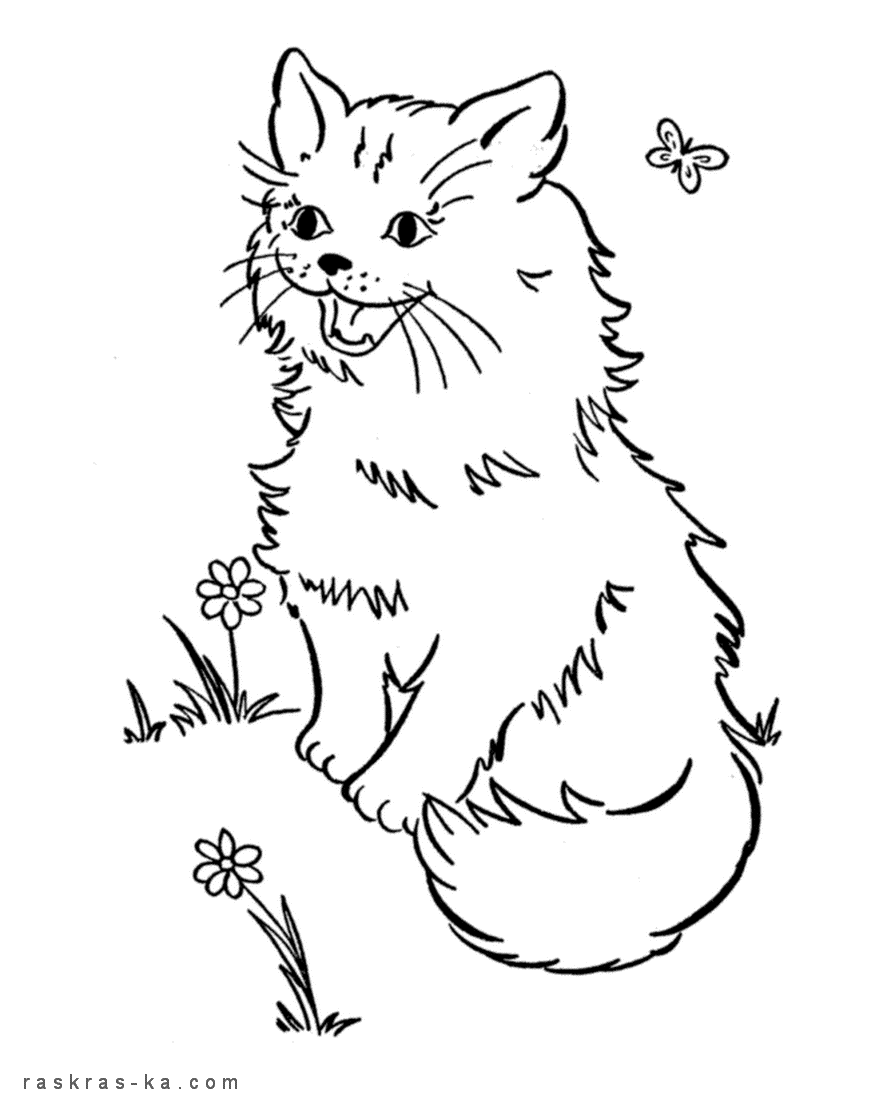 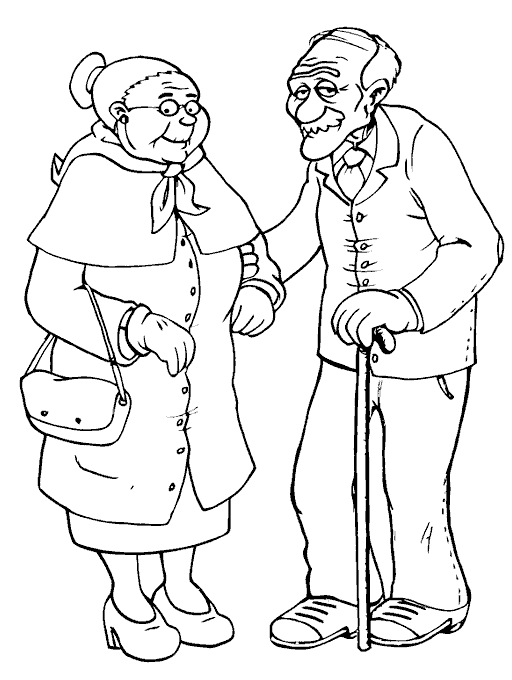 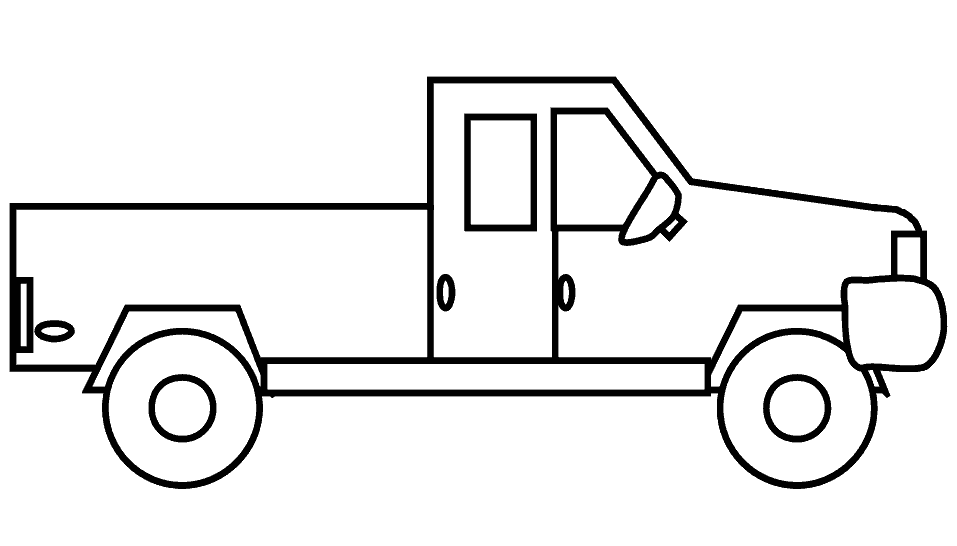 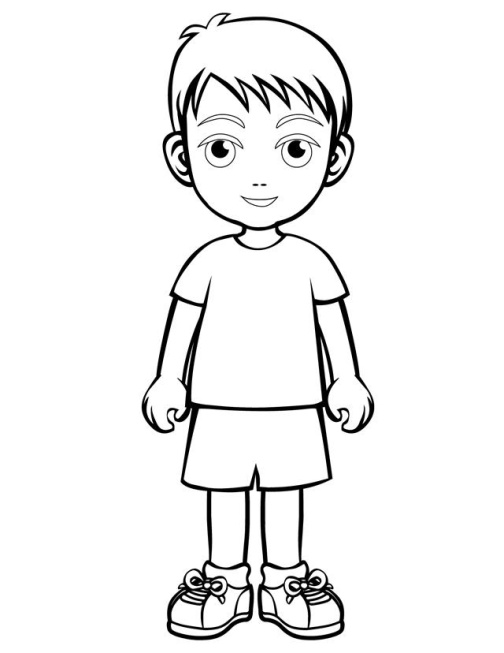 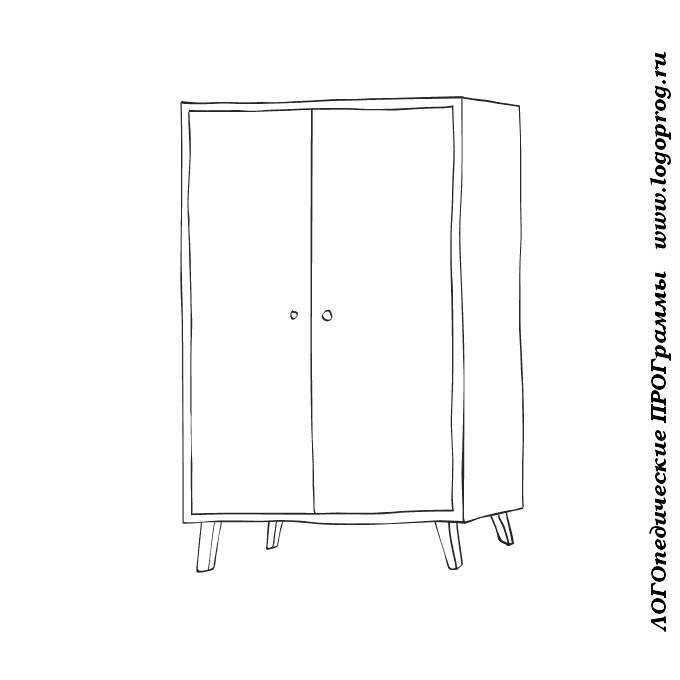 